Tony Prud’homme	DDS, PhD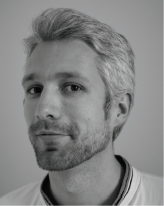 Associate professor (Pediatric odontology)                                                                     Personal detailsEducationCurrent positionAssociate Professor (Pediatric odontology) (Faculty of Dental Surgery, Nantes, France)Professional experiencesPositions and employmentOther Experience GrantsPublications14 international publications13 national publicationsCommunications3 international communications17 national communicationsDate of birthMay 10, 1987NationalityFrenchMarital statusMarried, 1 childPhone number+33 6 77 48 96 48LanguagesFrenchEmailtony.prudhomme@univ-nantes.frAddressFaculty of Dental Surgery, 1 place A. Ricordeau, 44042 Nantes Cedex, FranceORCID IDhttps://orcid.org/0000-0003-4920-40072012Doctor of Dental Surgery (Nantes)2013Certificate in periodontology (Nantes)2014Certificate in pedodontics (Paris)2018Degree of aesthetic dental restoration (Nantes)202020202022PhD « Management of complex patients in Pediatric Odontology: Benefit / Risk of practices and improvement pathways, focus on EMONO» (Nantes)Certificate in fixed prosthesis (Paris)Degree of expert practices in forensic odontology (Nantes)2019-nowAssociate professor (full-time), University of Nantes, France2017-2019Pediatric Dentist, Le Pellerin, France2013- 2017Assistant professor (full-time), University of Nantes, France2011-2013General Dentist, Coueron, France2021-nowDeputy Chief of Service2020-nowCoordinator of the EMONO attestation at the Faculty of Dental Surgery of NantesYearFounderProject name and titleRole Role Financial amount2022IFROHBD-Fentes: Evaluation of an oral hygiene reinforcement program in patients with cleftsHBD-Fentes: Evaluation of an oral hygiene reinforcement program in patients with cleftsCo-PI10 000€2021Faculty of Dental Surgery of NantesHBD-Fentes: Evaluation of an oral hygiene reinforcement program in patients with cleftsHBD-Fentes: Evaluation of an oral hygiene reinforcement program in patients with cleftsCo-PI1 500€2019 Faculty of Dental Surgery of NantesCOQ: Randomized controlled study comparing the variations in cardiovascular parameters and the efficacy of osteocentral anesthesia and locoregional anesthesia in mandibular pulpitisCOQ: Randomized controlled study comparing the variations in cardiovascular parameters and the efficacy of osteocentral anesthesia and locoregional anesthesia in mandibular pulpitisCo-PI1 500€2018 ANSMMEOPAeDent: Prospective uncontrolled multicenter study to describe the present, experienced and desired effects of EMONO in children during dental careMEOPAeDent: Prospective uncontrolled multicenter study to describe the present, experienced and desired effects of EMONO in children during dental carePI130 000€2018 Faculty of Dental Surgery of NantesMEOPAeDent: Prospective uncontrolled multicenter study to describe the present, experienced and desired effects of EMONO in children during dental careMEOPAeDent: Prospective uncontrolled multicenter study to describe the present, experienced and desired effects of EMONO in children during dental carePI1 500€5 most relevant publications5 most relevant publications1B. LECAPLAIN, Z. BADRAN, A. SOUEIDAN, T. PRUD'HOMME*, A. GAUDIN*. Periodontitis, erectile dysfunction, reproductive hormones, and semen quality: A systematic review. Andrology. 2020 Dec 15.2D. AUBEUX*, N. BLANCHFLOWER*, E. BRAY, R. CLOUET, M. REMAUD, Z. BADRAN, T. PRUD'HOMME*, A. GAUDIN*. Educational gaming for dental students–design and assessment of a pilot endodontic-themed Escape Game. Eur J of Dent Educ, 2020 Mar 6.3M. FIDALGO, T. PRUD’HOMME, A. ALLIO M. GRALL-BRONNEC, S. BULTEAU, P. JOLLIET, C. VICTORRI-VIGNEAU. Laughing gas: what do we know about abuse? Results of the French addictovigilance network survey and literature review. Substance abuse, 2019 Mar 26:1-10.4T. PRUD’HOMME, S. DAJEAN-TRUTAUD, M. ROUSSELET, F. FEUILLET, M. CARPENTIER-CHERAUD, O. BONNOT, I. HYON, M. GRALL-BRONNEC, S. LOPEZ-CAZAUX, C. VICTORRI-VIGNEAU. MEOPAeDent trial protocol – observational study of Equimolar Mixture of Oxygen and Nitrous Oxide (EMONO) effects in pediatric dentistry. BMC Oral Health, 2019 Mar 7;19(1):42.5M. CARPENTIER, D. AUBEUX, V. ARMENGOL, F. PEREZ, T. PRUD’HOMME, A. GAUDIN. The effect of magnification loupes on spontaneous posture change of dental students during preclinical restorative training. J Dent Educ. 2019 Apr;83(4):407-415.